Your recent request for information is replicated below, together with our response.I am seeking information relating to your #GetHelpOrGetCaught campaign. For reference, I am referring to this clip: https://www.youtube.com/watch?v=wC50P-yLyKk&t=7sPlease provide me with the name of the adult male actor who featured in the clip.Can you please advise correspondence relating to the commissioning of the video.In terms of Section 17 of the Act, this letter represents a formal notice that information is not held.By way of explanation, the Get Help or Get Caught campaign was undertaken in 2019.  Due to Police Scotland’s retention policy specific information relating to this project is no longer held. Police Scotland’s Record Retention Standard Operating Procedure can be accessed using the link provided below:Records Retention Standard Operating Procedure (SOP) Police ScotlandTo be of assistance, I can advise that this campaign was part of a creative services product purchased via the marketing services framework, the actor was hired by the agency who delivered the service to Police Scotland.If you require any further assistance, please contact us quoting the reference above.You can request a review of this response within the next 40 working days by email or by letter (Information Management - FOI, Police Scotland, Clyde Gateway, 2 French Street, Dalmarnock, G40 4EH).  Requests must include the reason for your dissatisfaction.If you remain dissatisfied following our review response, you can appeal to the Office of the Scottish Information Commissioner (OSIC) within 6 months - online, by email or by letter (OSIC, Kinburn Castle, Doubledykes Road, St Andrews, KY16 9DS).Following an OSIC appeal, you can appeal to the Court of Session on a point of law only. This response will be added to our Disclosure Log in seven days' time.Every effort has been taken to ensure our response is as accessible as possible. If you require this response to be provided in an alternative format, please let us know.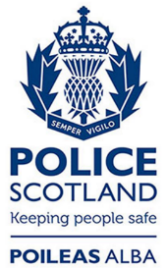 Freedom of Information ResponseOur reference:  FOI 23-2028Responded to:  23 August 2023